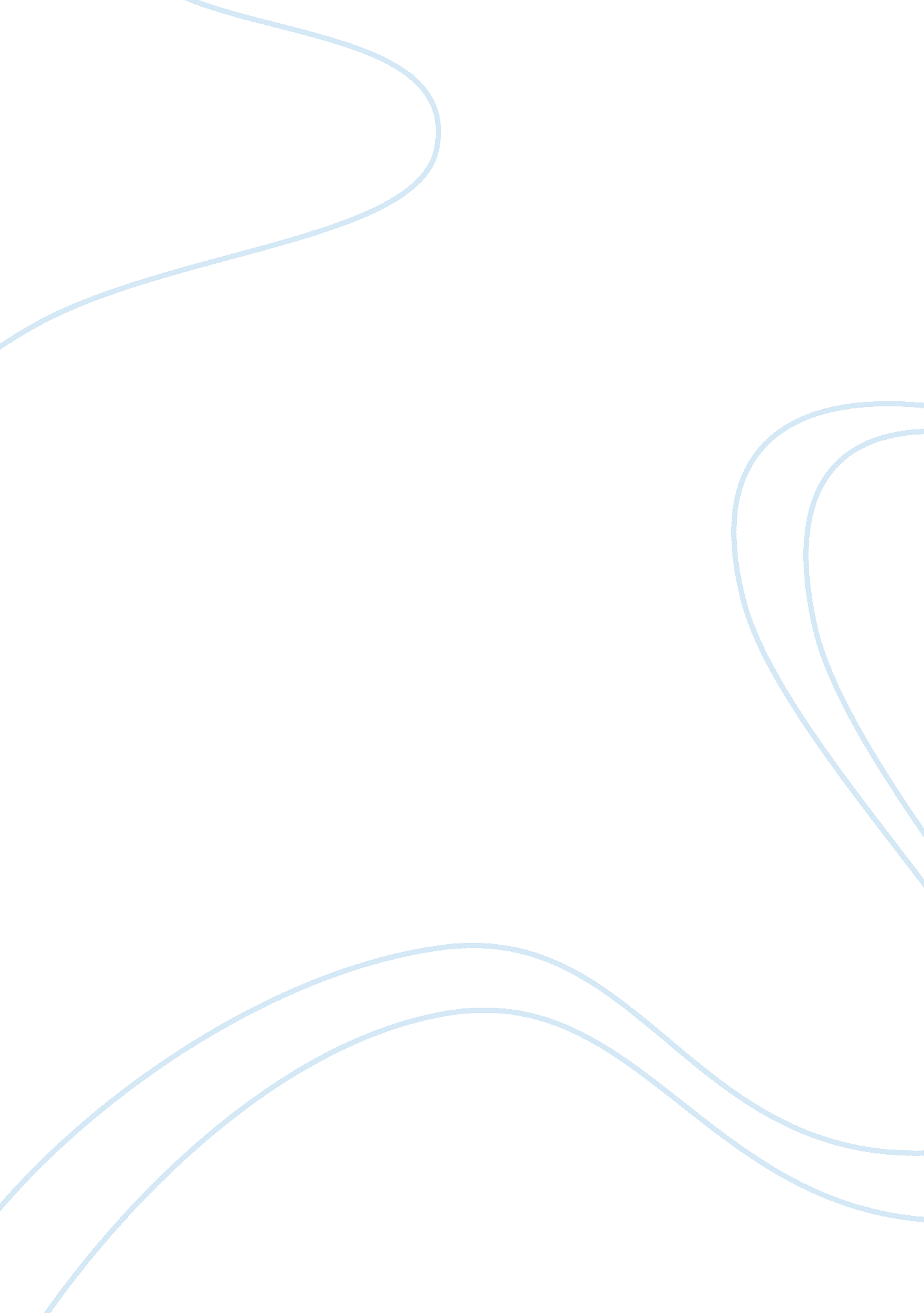 The advantages of internet narrative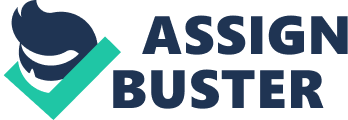 It is true that more and more inventions are being made which have made life more comfortable than what it was before. Internet is one of the greatest inventions in 20 th century. The Internet is like a network of networks where any computer can link up to Information stored within it. I strongly believe that Internet is an Integral part of the development of society. There are many advantages to using the Internet. First of all, Internet Is a great mean of communication. Distance is no longer a matter of concern when we can send malls wlthln a few seconds or make cheap Internet phone call. We can also update ourselves with the latest news In the world with some simple mouse clicks. Internet can be used to send messages, also known as emails, to friends and family anywhere on the Earth. It can be used to keep In contact with friends or family who are currently overseas as there are many messenger services available on the Internet. Another biggest advantage of the internet would be information. The internet is full of information about any topic we can think about, ranging from news to services or even movies. There are several search tools like google or yahoo that we can use for esearch about any topic that we want to find data on. Nowadays, even schools are making use of the internet by asking the students to do research or collect data from the internet. Entertainment is also one of the many advantages of the internet. With the internet, we will not feel bored anymore as there are countless games that can be free downloaded from the web. We can also use the internet to surf the web, enter chat rooms or even watch movies for free on the internet. Chat rooms have also helped people to find their lifelong partners. Besides that, many services are also rovided on the internet ranging from purchasing and booking tickets for movies, hotel reservations and restaurant booking in case you want to eat in a very crowded restaurant. Even with all these advantages, many people believe that someone who pays too much attention to online activities may become passive, sluggish in real life because of their lacks of communication, and physical activities. However, all of us also cannot doubt of their benefits. In short, I completely believe that the Internet Is good for our life today and In the future. However, we should use It for right purposes In order to take advantages effectively. 